K3M1-230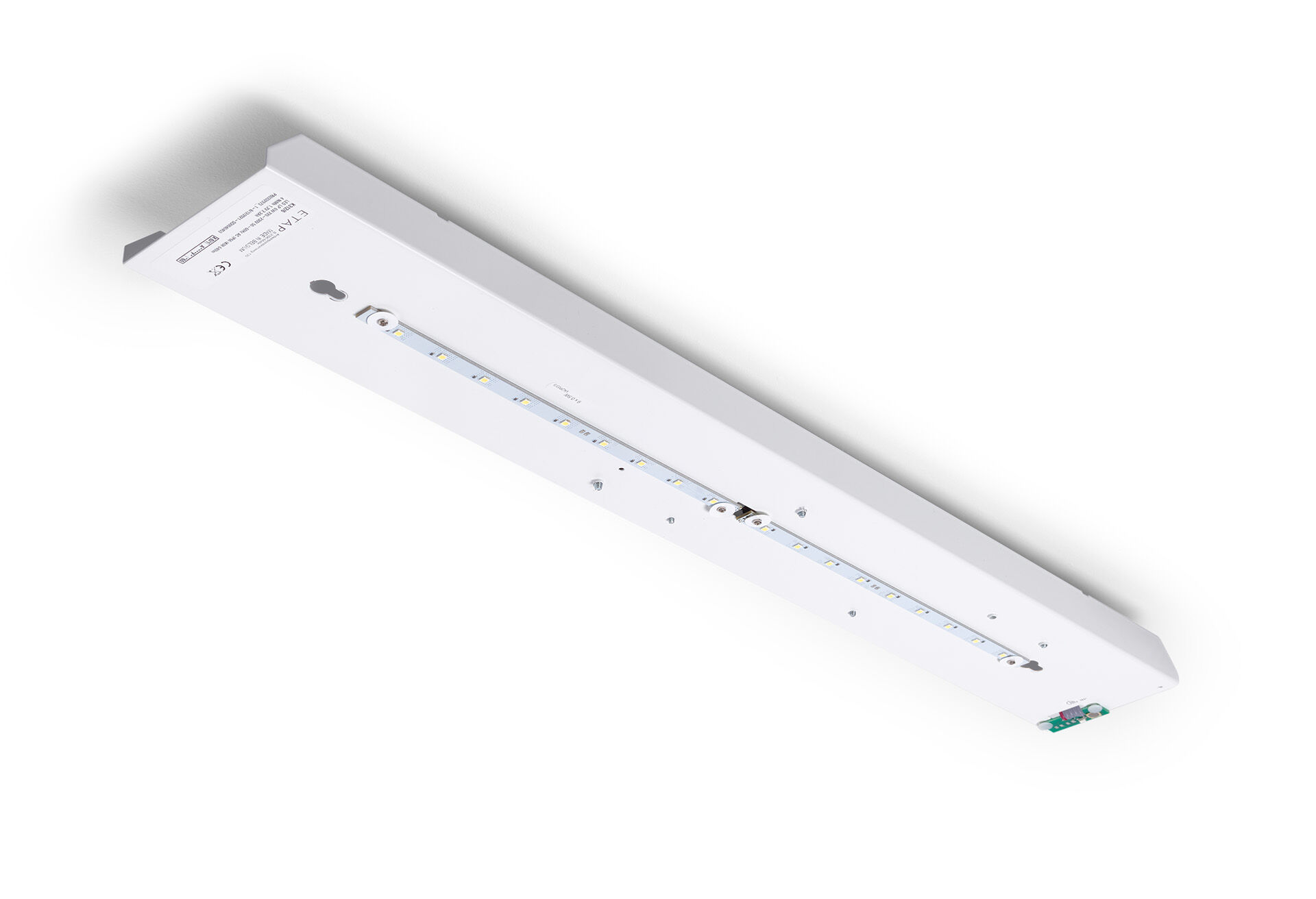 Renovatiemodule naar led voor ETAP K3 fluo noodverlichtingVoor centraal noodnet.Afmetingen: .Plug-and-play, schroefloze vervanging van de binnenwerk. Behuizing en bedrading blijven zoals ze zijn.Lichtopbrengst in noodwerking: 640 lm.Opgenomen vermogen: 7.5 W.Spanning: 220-230V.Voor gebruik met centraal batterijsysteem op 230 V AC/DC.Permanent/niet-permanent instelbaar, vooraf ingesteld voor de meest voorkomende toepassingen.Isolatieklasse: klasse I.Fotobiologische veiligheid EN 62471: RISK GROUP 0 UNLIMITED..Gloeidraadtest: 850°C.5 jaar garantie op armatuur, driver, lichtbron en batterij (voor autonome armaturen).Certificeringen: CE.De armatuur is ontwikkeld en geproduceerd volgens standaard EN 60598-2.22 in een bedrijf dat ISO 9001 en ISO 14001 gecertificeerd is.